V-сессия    г. Алдан                                                                                                                    13 марта 2014 г.РЕШЕНИЕ  № 5-4Об отчете  о работе контрольно-счетного комитета муниципального образования «Алданский район» за 2013 год	На основании Положения о контрольном органе муниципального образования «Алданский район», утвержденного  решением Алданского районного Совета от 07.10.2011г. № 27-2 Алданский районный Совет депутатов решил:1. Принять к сведению отчет о работе контрольно-счетного комитета муниципального образования «Алданский район» за 2013 год.Председатель Алданского районного Совета  депутатов РС(Я):                     С.А. Тимофеев Глава МО «Алданский район»:                                                                           С.Н. ПоздняковАЛДАНСКИЙ  РАЙОННЫЙСОВЕТ ДЕПУТАТОВРЕСПУБЛИКИ САХА (ЯКУТИЯ)III СОЗЫВА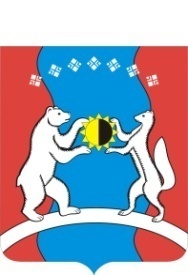     САХА ӨРӨСПҮҮБҮЛҮКЭТЭАЛДАН  ОРОЙУОНУНДЬОКУТААТТАРЫН СЭБИЭТЭ